CARTA DE AVAL DEL INFORME DE TFG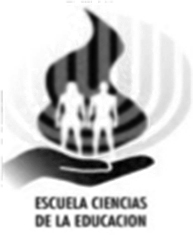 UNIVERSIDAD ESTATAL A DISTANCIAVICERRECTORÍA ACADÉMICAESCUELA DE CIENCIAS DE LA EDUCACIÓN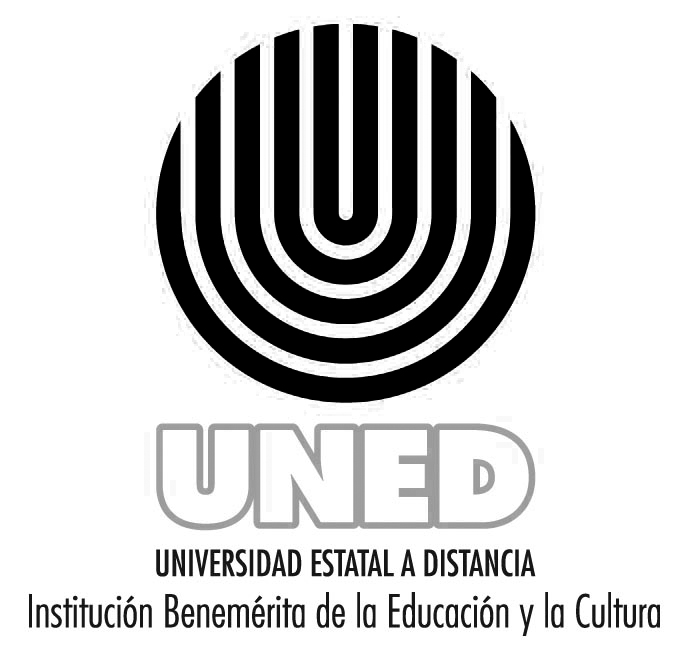 Quien suscribe_________________________________________ declaro que he fungido como Director(a) del Trabajo Final de Graduación titulado___________________________________________. Dicho trabajo ha sido realizado por _____________________________________________________quien es estudiante de la carrera o programa ____________________________________________. Dado que el informe generado por este TFG cumple a cabalidad con los requisitos solicitados por la Escuela de Ciencias de la Educación de la UNED, solicito al Encargado/a de Programa o de la carrera indicada que se proceda ante las instancias correspondientes para que se continúe con las acciones pertinentes para la finalización de este proceso. Emitido en _____________ a los_____ días del mes_____ del año__________.Firma de la persona encargada de la dirección del TFG: __________________________.